SalzmalereiIhr braucht dazu:- schwarzes Papier- Flüssigkleber in der Flasche- Salz- Pinsel und Wasserglas- angerührte Farbe	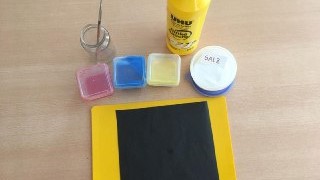 Male mit dem Kleber auf das schwarze Blatt.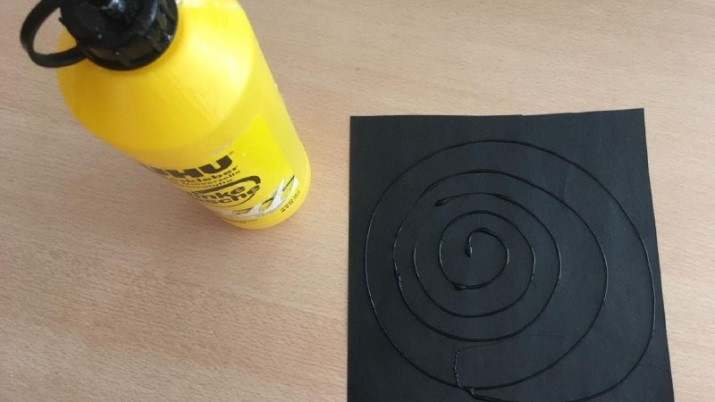 Streu Salz darüber und schütte überschüssiges Salz ab.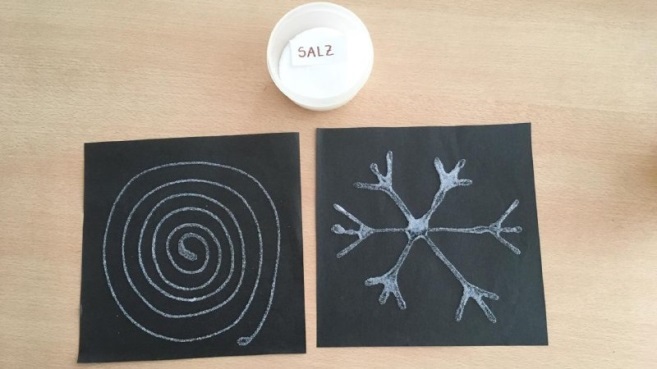 Lass den Kleber gut trocknen!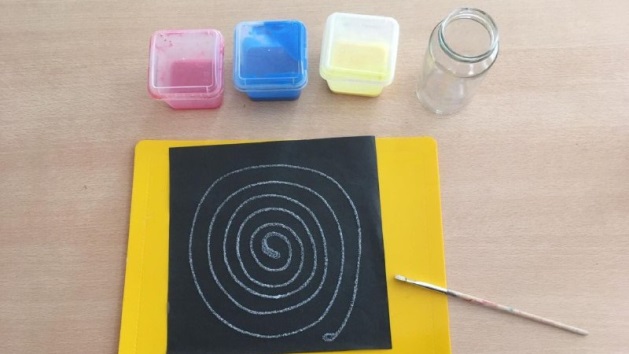 Trage die angerührte Farbe mit dem Pinsel auf die Kleber-Salz-Malerei auf.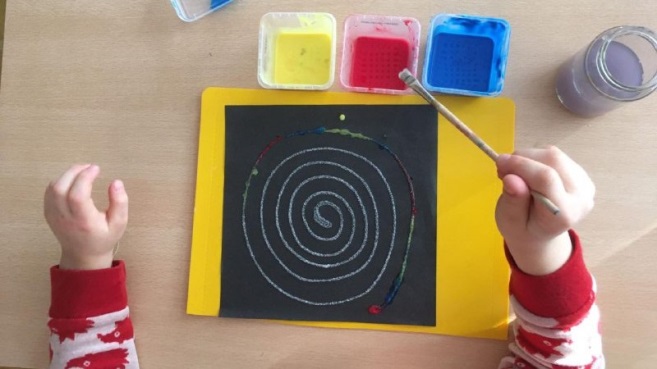 Beobachte, wie die Farbe ins Salz einzieht.Fertig!Viel Spaß beim Ausprobieren.